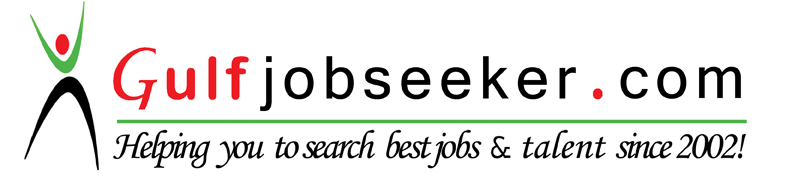 Contact HR Consultant for CV No: 334767E-mail: response@gulfjobseekers.comWebsite: http://www.gulfjobseeker.com/employer/cvdatabasepaid.phpObjectiveSeeking a position in the capacity of OFFICE SUPPORT ASSISTANT / OFFICE ADMINISTRATOR ASSISTANST/ACCOUNTANT within in a general business environment, bringing the following experience, skills and attributes. Where acquired skills and education will be utilized toward continued growth and advancement.Experience Ghazi & Company Chartered AccountantsAudit & Assistant Accountant (15 July 2007 – 14 December 2007)Job Responsibilities:Various assignments of accounts, audit and taxation.Handling all confidential information in a professional manner.Managing and maintaining documents in an amage now software.Party wise summery of receivable and payable.Preparation and maintenance of vouchers / ledgers.Accurate booking of all accounting transaction in the computer software. Punjab Rural Support Programme  Admin & Assistant Accountant (15 July 2009 – 30 August 2012)Job Responsibilities:Handling all confidential information in a Professional manner. To assist in Documentation, Invoicing and summarizing the Insurance done.Manage and monitor the branch daily operations & activities.To be a leader for the branch admin staff and sales representatives of the respective designated branch and manage them efficiently.To provide advice and guidance to branches pertaining to standard operations.Responsible for the Budget management of the Branch.Preparing Financial Statements and reporting to the Branch Head.Provide financial information and reports as and when required by the management.Employee Engagement: Sending E-mails/E-cards to Employees on the various occasions like Birthdays, Marriage Anniversaries and other Special EventsUnilever Pakistan Limited.Accountant (5 October 2012 – 1 February 2014)Job Responsibilities:Manage the resources.Documents controlling.Manage the petty cash reimbursement of the company.To maintain employees attendance and leave record.Having depth conversation with people over the phone & face to face.Book keeping services.Preparation of projects, feasibility reports and financial projects.Identification and rectification internal control weakness.Designing and implementation standard operating procedures.Complete ledgers of all accounts.Bank reconciliation statements.Support the process for annual audit and quarterly audit.Preparation and maintenance of vouchers / ledgers.Accurate booking of all accounting transaction in the computer software.U Microfinance Bank Ltd. Relationship Officer (Feb 2014 - November 2015)Job Responsibilities:Social Awareness Meetings with Low Income community.Dealing customers for financial support. Approve loan other banking instrument within lending authority.Contact relationship officer and clients on daily basis to monitor significant changes in deposit balance to uncover business loas or investment opportunity.Apna Microfinance Bank Ltd.Micro Credit Officer (28 November 2015 -  Till To Date)Job Responsibilities:Responsible for managing existing and developing new business Monitor proper process implementation by conducting field visits to clients during business meetings.Supervise and coordinate the activities of the field operations at field officer level.Provide direction to the staff in the smooth running of the social and economic programs.Promote banking products and services by visiting customers.Education:MBA Banking & Finance from Allama Iqbal Open University Islamabad. (2015) B.Com from Bahauddin Zakriya University Multan. (2007) HSS in Economics from BISE Multan.  (2005) Personal Skills, Capabilities and Attributes Excellent oral and written communication skillsGood knowledge of office management systems and proceduresAbility to multitask and meet changing deadlinesSelf-directed and able to complete projects with limited supervisionMaintains staff confidentialityMaintaining office files and databasesHandling inquiries and incoming work requestsSchedules appointments and meetings for executives and upper level staffCreative, insightful and innovative.Computer Skills Well versed in MS WORD and  MS EXCEL Proficient in use of email and InternetLanguagesEnglish: Communicate clearly and concisely, both orally and in writingUrdu, Hindi and other local Languages.